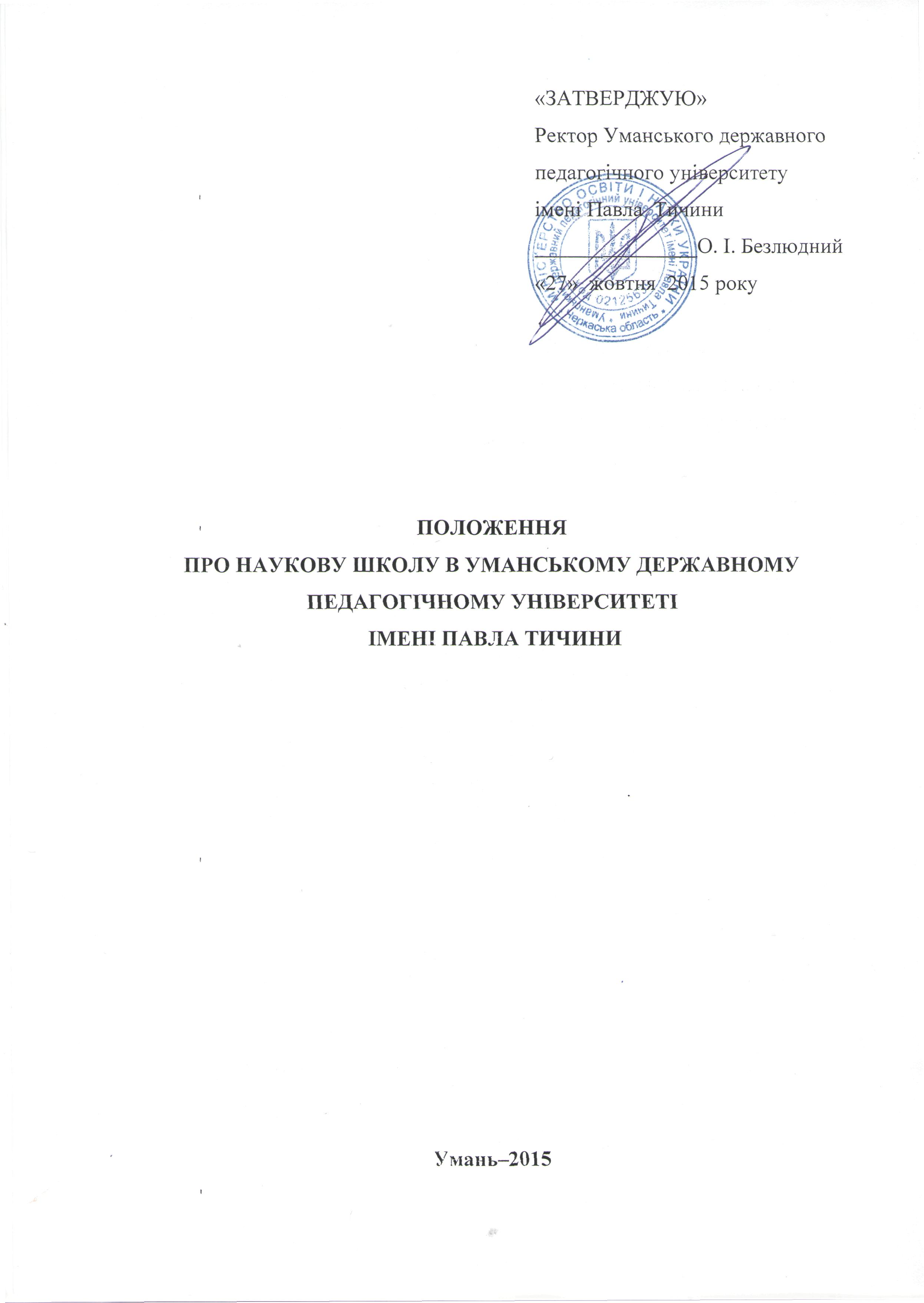 ЗАГАЛЬНІ ПОЛОЖЕННЯНаукова школа - це неформальний усталений професійний науковий колектив, що сформувався за певний період науковцями під керівництвом ученого-лідера, інтереси яких спрямовані на вирішення довготривалих актуальних проблем за певним науковим напрямом, має чітко сформульовані мету і очікувані результати наукових досліджень, що визнаються як в Україні, так і за її межами.Ознаками наукової школи є наявність ієрархічно структурованої наукової спільноти яка розвивається у часі і просторі;  спрямованість на розвиток нового, оригінального напряму в науці; спільність наукових інтересів, принципів та методичних підходів при виконанні програми досліджень; наявність декількох поколінь учених, об’єднаних визнаним лідером; підвищення наукової кваліфікації учасників школи; опублікування наукових результатів.Наукова школа очолюється її засновником або продовжувачем, доктором наук, професором, який тривалий час працював за відповідним науковим напрямком, наукові здобутки якого визнані як вітчизняною так і світовою спільнотою та під керівництвом якого були захищені докторські та кандидатські дисертації.  Наукова школа є базовою структурою у підготовці кадрів вищої кваліфікації певного напряму (докторів та кандидатів наук), надійний осередок для трансформування та модернізації існуючої системи підготовки фахівців з підвищеним творчим потенціалом та розробити свою власну модель підготовки науковців.  Колектив наукової школи створює належні умови аспірантам, докторантам та науковцям,   які   працюють   над  докторськими   та   кандидатськими   дисертаціями   з наукових напрямів школи.МЕТА, ЗАВДАННЯ ТА ОРГАНІЗАЦІЙНІ ЗАСАДИ2.1.Метою створення та діяльності наукової школи як наукового об’єднання є:- оволодіння методологією наукового пізнання;- підготовка науково-педагогічних кадрів;- формування професійної готовності науковця до самостійної науково-дослідницької діяльності;- поглиблене вивчення теоретичних і методологічних основ наук;- оволодіння загальнонауковими методами системного, функціонального й статистичного аналізу педагогічної діяльності, розширення наукового світогляду;- реалізація спільної дослідницької діяльності за програмою керівника школи та під його керівництвом.2.2. 3авданням наукової школи є формування потужного наукового потенціалу з докторів наук та кандидатів наук, що виконують науково-дослідні роботи за напрямами даної школи, результати яких періодично публікуються у провідних фахових вітчизняних та зарубіжних виданнях. До першочергових завдань входить створення та реалізація аналітичних проектів, які б всебічно характеризували наявний науковий потенціал та можливості школи щодо здійснення фундаментальних і прикладних наукових досліджень, реалізації розробок в інтересах держави.2.3. Колектив   наукової   школи   підтримує,   продовжує   та   розвиває   наукові традиції засновників школи.2.4.  Основними вимогами існування наукової школи є:- визначення наукового  напрямку, актуальної профільної наукової теми, перспективи її розвитку;- формування наукових колективів, ретельне планування наукових досліджень;- наявність аспірантури/докторантури, інституту здобувацтва за науковою спеціальністю школи, науково-дослідної лабораторії, науково-дослідного центру;- підготовка наукових кадрів (кандидатів та докторів наук) за науковими напрямами школи;-    виконання фундаментальних і прикладних досліджень у визначених наукових напрямах;- наявність фахового наукового періодичного видання;-   видавнича діяльність (монографії, наукові статті, підручники,  навчальні посібники та методичні розробки), в тому числі з високим індексом цитування;- наявність вагомих результатів, одержаних науковцями школи і підтверджених впровадженням у практику та навчальний процес (авторські свідоцтва, патенти, стандарти, ліцензії, інші нормативні матеріали тощо);-  громадське визнання досягнень представників школи (премії, конкурси, гранти, нагороди);-   проведення за профілем школи різного рівня наукових конференцій, симпозіумів, семінарів;- залучення до наукової діяльності за напрямами школи студентів, аспірантів, докторантів.2.5.  Наукова   школа   є   ініціатором   і   організатором   проведення   міжнародних, всеукраїнських  та   регіональних  конференцій,   симпозіумів,   наукових  семінарів  за відповідними напрямами, систематичного проведення спільних наукових секцій з НАН України,   галузевими   міністерствами   і   відомствами,   зарубіжними   академіями   наук, університетами  та   іншими   науковими   центрами,  а  також  встановлення   постійних ділових контактів і розвитку взаємовигідного співробітництва з провідними діловими організаціями,  загальноукраїнськими  і  регіональними  об'єднаннями.2.6.  Участь науковців школи, зокрема керівника, у підготовці та атестації наукових кадрів, роботі спеціалізованих вчених по захисту докторських та кандидатських дисертацій, в експертизі та опонуванні дисертаційних досліджень, експертних радах ВАК України, редколегіях провідних фахових видань. 2.7. Членство науковців школи в громадських наукових та координаційних радах за фахом школи, вітчизняних, закордонних громадських академіях, інститутах, активна участь у міжнародному співробітництві.Статус наукової школи надає Вчена рада університету за поданням науково-технічної ради університету та вченої ради факультету/інституту.ПРАВА ТА ОБОВ’ЯЗКИ ЧЛЕНІВ НАУКОВОЇ ШКОЛИПредставляти університет на державному та міжнародному рівнях під час обговорення проблем за науковим напрямом школи.Подавати пропозиції щодо формування державних наукових і науково-технічних програм досліджень університетського рівня.Брати участь у роботі координаційних, проблемних, спеціалізованих рад та Вченої ради університету під час обговорення питань, що стосуються наукового напряму школи.Пропагувати досягнення наукової школи на міжнародному рівні з метою залучення коштів для розвитку дослідницької бази того підрозділу, в межах якого функціонує наукова школа.Керівник та науковці наукової школи зобов’язані скеровувати свою діяльність на певний розвиток наукових ідей, зміцнення кадрового потенціалу, створення творчої атмосфери в колективі.ДІЯЛЬНІСТЬ НАУКОВОЇ ШКОЛИ4.1. Статус членів наукової школи визначається не вченими ступенями і званнями, а реальним внеском, який вони роблять в розвиток школи.4.2. Учасником наукової школи може бути дипломований спеціаліст, який розділяє цільові установки наукової школи, дотримується в своїй роботі загальних наукових принципів цієї школи, робить внесок в її розвиток.4.3. Членам наукової школи надається можливість вибору тем і проблем дослідження в межах концепції і програми школи.4.4. Учасники наукової школи працюють над дослідженням або ведуть дослідно-експериментальну діяльність, публікують свої результати в наукових, науково-педагогічних, навчально-методичних виданнях.4.5. Наукова школа може запрошувати до співробітництва вчених, вчителів, 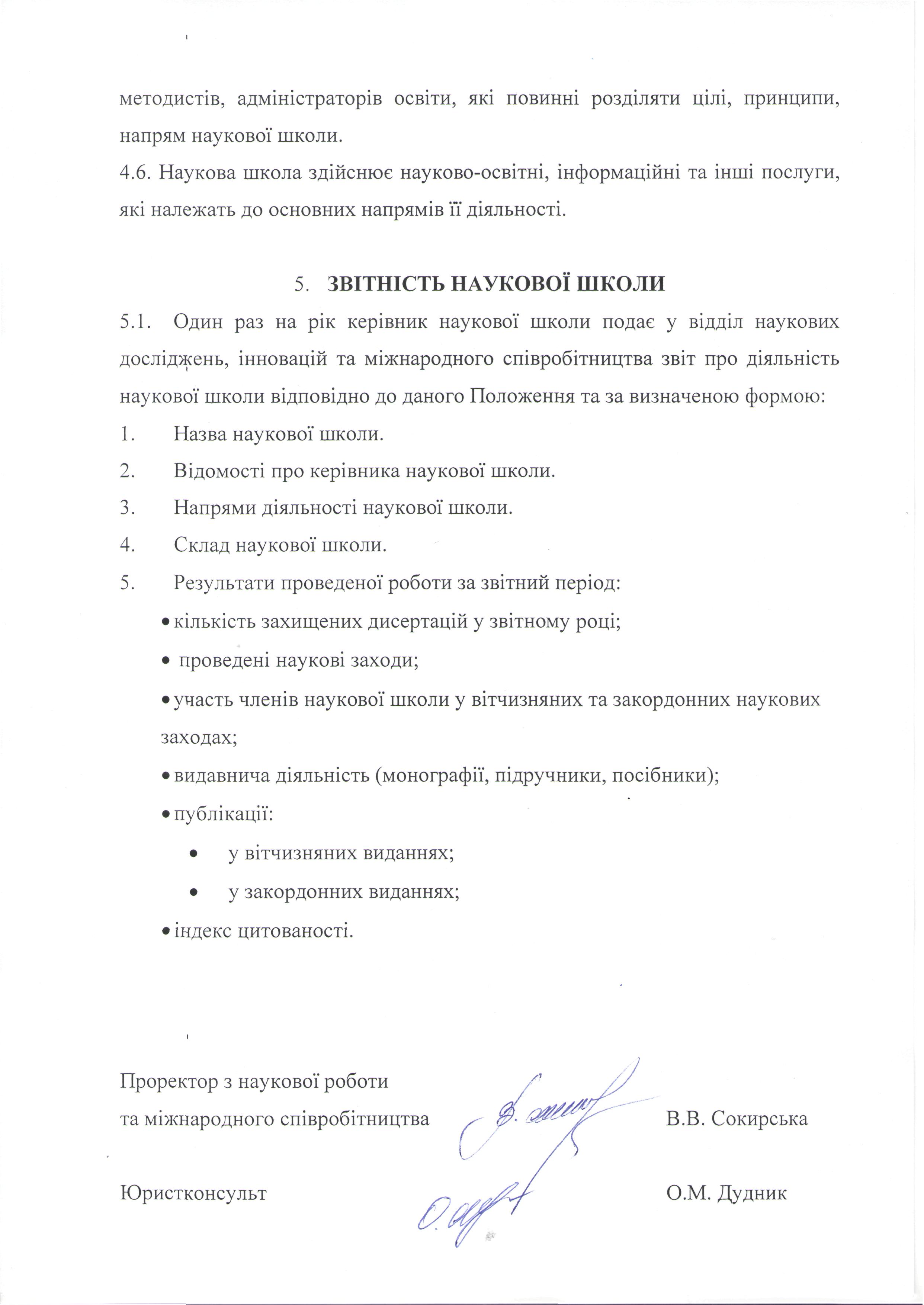 